GOVERNO DO ESTADO DE RONDÔNIA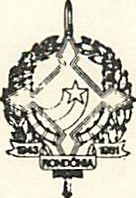 GOVERNADORIADECRETO Nº 2394 DE 20 DE JULHO DE 1984.  O GOVERNADOR DO ESTADO DE RONDÔNIA no uso desuas atribuições legais, R E S O L V E:  Conceder afastamento ao servidor LUIZ	CARLOS COELHO DE MENEZES, Secretário de Estado da Agricultura, cadastro nº 10.756, para se deslocar até as cidades do Espírito Santo e Brasília-DF, a fim de participar de reunião com Secretários de Agricultura e o Ministro da Agricultura e tratar assuntos junto a EMBRATER, EMBRAPA e SUDHEVEA, no período de 16 a 20.07.84.Janilene Vasconcelos de MeloGovernadora em ExercícioTeobaldo de Monticello Pinto VianaSecretário de Estado da Administração